LĒMUMSRēzeknē2023.gada 21.septembrī	Nr. 1025 (prot. Nr.19, 14.§)Par nekustamā īpašuma “Kalnezeri”, Lendžu pagastā, telpu nomas tiesību izsoli saimnieciskai darbībaiPamatojoties uz Pašvaldību likuma 10.panta pirmās daļas 21.punktu, Publiskas personas finanšu līdzekļu un mantas izšķērdēšanas novēršanas likuma 6.1pantu, Ministru kabineta 2018.gada 20.februāra noteikumu Nr.97 „Publiskas personas mantas iznomāšanas noteikumi” 12.punktu, 24.punktu, 25.punktu, ņemot vērā Finanšu komitejas 2023.gada 14.septembra  priekšlikumu, Rēzeknes novada dome nolemj:Nodot nomā Rēzeknes novada pašvaldībai piederošo nekustamā īpašuma “Kalnezeri”, Lendžu pagastā, Rēzeknes novadā, kadastra Nr. 7866 003 0186, būves daļu (kadastra apzīmējums 7866 003 0186 001), kas sastāv no telpām Nr.102, 103, 104, 105, 106, 107, 109, 110, 112, 113, 114  - 183,2 m2 kopplatībā un tai piesaistītās zemes vienības ar kadastra apzīmējumu 7866 003 0186 daļu 0,02 ha platībā saimnieciskai darbībai, rīkojot nekustamā īpašuma nomas tiesību izsoli. Izsoles procedūru veic ar Rēzeknes novada domes lēmumu apstiprinātā pastāvīgā izsoles komisija Nautrēnu apvienības pārvaldē (turpmāk – Komisija).Apstiprināt nomas maksas nosacīto cenu (izsoles sākumcenu) – 0,21 EUR/m2 mēnesī (bez PVN).Apstiprināt publicējamo informāciju par nomā nododamajām telpām 183,2 m2 kopplatībā būvē ar kadastra apzīmējumu 7866 003 0186 001, kas atrodas “Kalnezeri”, Lendžu pagastā, Rēzeknes novadā (publicējamā informācija pielikumā).Apstiprināt pašvaldības nekustamā īpašuma telpu 183,2 m2 kopplatībā būvē ar kadastra apzīmējumu 7866 003 0186 001, “Kalnezeri”, Lendžu pagastā, Rēzeknes novadā, nomas tiesību izsoles norises kārtību (izsoles noteikumi pielikumā).Komisijai organizēt telpu nomas tiesību izsoli saskaņā ar ārējiem normatīvajiem aktiem, kas regulē pašvaldības mantas nomas tiesību izsoli un Rēzeknes novada domes apstiprināto pašvaldības nekustamā īpašuma būves ar kadastra apzīmējumu 7866 003 0186 001, “Kalnezeri”, Lendžu pagastā, Rēzeknes novadā, kas sastāv no nedzīvojamās telpām Nr.102, 103, 104, 105, 106, 107, 109, 110, 112, 113, 114  - 183,2 m2 kopplatībā un tai piesaistītās zemes vienības ar kadastra apzīmējumu 7866 003 0186 daļu 0,02 ha platībā, nomas tiesību izsoles norises kārtību.Komisijai nodrošināt informācijas par nomas objektu publicēšanu pašvaldības mājaslapā internetā un tās izvietošanu publiski pieejamā vietā, apvienības pārvaldes telpās un informācijas sniegšanas vietās atbilstoši ārējiem normatīvajiem aktiem, kas regulē pašvaldības mantas nomas tiesību izsoli. Komisijai iesniegt apstiprināšanai Rēzeknes novada pašvaldības domei telpu nomas tiesību izsoles rezultātus vai lūgt pieņemt lēmumu par telpu nomas tiesību izsoles atzīšanu par nenotikušu.Lēmumu nosūtīt Nautrēnu apvienības pārvaldei (nautrenuapvieniba@rezeknesnovads.lv).Domes priekšsēdētāja vietniece						Ērika Teirumnieka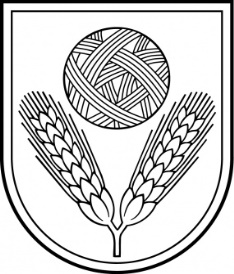 Rēzeknes novada DomeReģ.Nr.90009112679Atbrīvošanas aleja 95A, Rēzekne, LV – 4601,Tel. 646 22238; 646 22231, 646 25935,e–pasts: info@rezeknesnovads.lvInformācija internetā: http://www.rezeknesnovads.lv